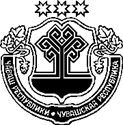 ЧӐВАШ РЕСПУБЛИКИН САККУНӖЭЛЕКТРИЧЕСТВӐПА ТИВӖҪТЕРЕС ӖҪЕ 
ЙӖРКЕЛЕС ЕНӖПЕ ПУРНӐҪЛАМАЛЛИ 
ПОЛНОМОЧИСЕНЕ ЧӐВАШ РЕСПУБЛИКИНЧИ 
ВЫРӐНТИ ХӐЙ ТЫТӐМЛӐХ ОРГАНӖСЕМ ТАТА 
ЧӐВАШ РЕСПУБЛИКИН ПАТШАЛӐХ ВЛАҪӖН 
ОРГАНӖСЕМ ХУШШИНЧЕ ҪӖНӖРЕН 
ПАЙЛАССИ ҪИНЧЕНЧӑваш Республикин Патшалӑх Канашӗ2022 ҫулхи ака уйӑхӗн 21-мӗшӗнчейышӑннӑ1 статья. Ҫак Саккун йӗркелекен ыйтусемҪак Саккунпа Федерацин "Раҫҫей Федерацийӗн субъекчӗсенче халӑх влаҫне йӗркелемелли пӗтӗмӗшле принципсем ҫинчен" 2021 ҫулхи раштав уйӑхӗн 21-мӗшӗнчи 414-ФЗ №-лӗ саккунӗн 6 статйин 3-мӗш пайӗпе, Федерацин "Раҫҫей Федерацийӗнче вырӑнти хӑй тытӑмлӑха йӗркелемелли пӗтӗмӗшле принципсем ҫинчен" 2003 ҫулхи юпа уйӑхӗн 6-мӗшӗнчи 131-ФЗ №-лӗ саккунӗн 17 статйин 12-мӗш пайӗпе, Чӑваш Республикин "Чӑваш Республикинче вырӑнти хӑй тытӑмлӑха йӗркелесси ҫинчен" 2004 ҫулхи юпа уйӑхӗн 
18-мӗшӗнчи 19 №-лӗ саккунӗн 6 статйин 1.2-мӗш пайӗпе, 10 статйин 1-мӗш пайӗн 4-мӗш пункчӗпе килӗшӳллӗн халӑха муниципаллӑ тата хула округӗсен чиккисенче электричествӑпа тивӗҫтерес ӗҫе (малалла – халӑха электричествӑпа тивӗҫтерес ӗҫ) йӗркелес енӗпе пурнӑҫламалли полномочисене Чӑваш Республикинчи вырӑнти хӑй тытӑмлӑх органӗсем тата Чӑваш Республикин патшалӑх влаҫӗн органӗсем хушшинче ҫӗнӗрен пайлаҫҫӗ. 2 статья.	Халӑха электричествӑпа тивӗҫтерес ӗҫе йӗркелес енӗпе пурнӑҫламалли полномочисене ҫӗнӗрен пайлассиЧӑваш Республикинчи вырӑнти хӑй тытӑмлӑх органӗсен халӑха электричествӑпа тивӗҫтерес ӗҫе йӗркелес енӗпе пурнӑҫламалли полномочийӗсене Чӑваш Республикин ӗҫ тӑвакан влаҫӗн энергетика енӗпе, электроэнергетикӑна тата ӑшӑпа тивӗҫтерессине кӗртсе (электричество тата ӑшӑ энергине хутӑшла режимпа туса хатӗрлекен ӑшӑ энергийӗн ҫӑл куҫӗсем тӗлӗшпе), патшалӑх политикине пурнӑҫлакан, Чӑваш Республикин Министрсен Кабинечӗ полномочи панӑ органӗ (малалла – полномочиллӗ орган) пурнӑҫлать.3 статья.	Халӑха электричествӑпа тивӗҫтерес ӗҫе йӗркелес енӗпе пурнӑҫламалли полномочисене пурнӑҫлас ӗҫе укҫа-тенкӗпе тивӗҫтермелли ҫӑл куҫсемХалӑха электричествӑпа тивӗҫтерес ӗҫе йӗркелес енӗпе пурнӑҫламалли полномочисене полномочиллӗ орган Чӑваш Республикин Чӑваш Республикин республика бюджечӗ ҫинчен калакан саккунӗпе ҫав тӗллевсем валли пӑхса хӑварнӑ укҫа-тенкӗ шайӗнче Чӑваш Республикин республика бюджечӗн укҫи-тенки шучӗпе пурнӑҫлать.4 статья. Пӗтӗмлетӳ положенийӗсем1. Ҫак Саккунӑн 2 статйипе пӑхса хӑварнӑ полномочисене вунӑ ҫуллӑха ҫӗнӗрен пайлаҫҫӗ.2. Чӑваш Республикинчи вырӑнти хӑй тытӑмлӑх органӗсем муниципаллӑ харпӑрлӑхра шутланакан, халӑха электричествӑпа тивӗҫтерес ӗҫе йӗркелеме кирлӗ пурлӑха Раҫҫей Федерацийӗн саккунӗсемпе палӑртнӑ йӗркепе Чӑваш Республикин патшалӑх харпӑрлӑхне пама пултараҫҫӗ.3. Чӑваш Республикин ҫак Саккун вӑя кӗнӗ кунччен йышӑннӑ тата ҫӗнӗрен пайлакан полномочисене пурнӑҫлас ӗҫпе ҫыхӑннӑ хутшӑнусене йӗркелесе тӑракан саккунӗсемпе ҫак Саккуна хирӗҫлемен пайра усӑ кураҫҫӗ.4. Чӑваш Республикинчи вырӑнти хӑй тытӑмлӑх органӗсен ҫак Саккунӑн 2 статйипе пӑхса хӑварнӑ полномочисене пурнӑҫлас ӗҫе йӗркелесе тӑракан уставӗсем тата муниципаллӑ ытти нормативлӑ право акчӗсем ҫак Саккуна тата Чӑваш Республикин ытти нормативлӑ право акчӗсене хирӗҫлемен пайра вӑйра тӑраҫҫӗ.5. Ҫак Саккун 2023 ҫулхи кӑрлач уйӑхӗн 1-мӗшӗнчен пуҫласа вӑя кӗрет.Шупашкар хулиЧӑваш РеспубликинПуҫлӑхӗО. Николаев